Свято матеріЗвучить ніжна мелодія. На фоні мелодії  вчитель за сценою говорить слова.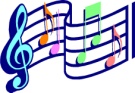 Весняний день -  прозорий, голубий,Навколо ніжно пахне білим цвітом,Під вікнами туркочуть голуби,Щебечуть на подвір’ї жваві діти.Душа чутлива, мов ота струна,До барв весняних, запахів та звуків,Так може чарувати лиш веснаПісля холодних місяців розлуки.(На сцену виходять всі діти)Гостей дорогих 
Ми вітаємо щиро, 
Стрічаємо з хлібом, 
Любов'ю та миром. 

Добрий день вам, люди добрі, 
Що зібрались у цій залі, 
Раді з святом вас вітати, 
Щастя і добра бажати. 

Хліб ясниться у кімнаті, 
Сяють очі щирі, 
Щоб жилось по правді,
Щоб жилось у мирі.Не давайте суму житиСонечко на дворі знову сяє,
Промені дарує золоті,
Наче квіти, діти підростають
І летять, мов птахи, у світи.

Приспів:
Не давайте суму жити,
Посміхайтесь повсякчас!
Наші діти, наші діти
Будуть жити краще нас! (весь куплет – 2)

Посміхнися недругу своєму
І пробач йому образи всі,
Буде радість в тебе і у мене
І добро залишиться в душі.

Приспів (2)(На сцену виходять ведучі)Ведуча. У травні, коли прокидається від сну природа, коли дзвенить у блакиті пісня жайворонка, теплий весняний вітер приносить Свято матері, яке народилося в далекій Філадельфії завдяки зусиллям молодої американки Анни Джарвіс. Вона втратила свою матір. Смерть була раптовою і передчасною. Анна звернулася з листами до конгресменів та Президента Америки, у яких запропонувала раз на рік, навесні, вшановувати матір. Ідею Анни Джарвіс підхопили у світі.
Ведучий. Вперше в Україні, в Галичині, це свято відзначалося в 1929 році. У цей день люди в національному одязі йшли зранку до церкви на богослужіння, а пізніше тисячі дітей під звуки музики, з квітами в руках йшли вулицями міст чи сіл до площі, де відбувалося свято. Пісні, вірші, вистави, виставки виробів, квіти, жарти, сміх були адресовані матерям.
Ведуча. Після 1939 року це свято було заборонене. Але відновлюється Україна, а разом з нею і ті свята, які були дорогими нашому народові. З 1990 року Свято матері повернулося в Україну і святкується у другу неділю травня.
Ведучий. Квітує травень, оспіваний у піснях, гаптований солов′їними розливами, у небесній блакиті дзвенить пташиний спів, травами і квітами замаїлася земля, а теплий весняний вітер приносить до нас Свято Матері. Мама, мамочка, матуся… Скільки ніжності, тепла і любові у цьому слові, що називає людину, яка для всіх найближча, найдорожча, найрідніша.Ведуча. Мама - основа всіх основ. Вона народжує і виховує дитину, плекає, оберігає від біди і горя. Мама турбується за її долю, проймається її болем на відстані. Тому, у цей світлий травневий день ми будемо прославляти і звеличувати  найдорожчих нам усім матерів.(На сцену виходять дівчатка квіти)Хто життя нам дарував,Хто часу не шкодував,Хто навчив нас говорити,Хто найкращий в цілім світі?Хто пісні співав чудові,солов′їні, барвінкові?Перші кроки вчив робити?Наймиліший хто у світі?Хто, як ми, було, хворіли,Цілі ніченьки не спав?Все робив, як ми хотіли,На руках нас колисав?Хто завжди нам допоможе?Хто все вміє і все може?Хто все зробить, як годиться?Хто ця мудра чарівниця?В цілім світі найдобріша,Найдорожча, найсміліша,Лагідна і ніжна сама,Ну звичайно,- наша мама!       Танок квітів(На сцену виходять ведучий і двоє дітей)Ведучий. І от настав травень - найкращий місяць у році. Довкола все зеленіє, цвіте. Радіють матері, бо їх заслужено вшановують.Свято Матері сьогодні, То .. твій Матусю день,Нині діти в’ють віночкиЗ квітів, віршів і пісень.(На сцену виходять діти для виконання вальсу всі інші співають під сценою) Мамин вальсЗірка з неба впала в золоті жита,
Пісня залунала тиха і проста,
Пісня про стежину в отчому краю,
Пісня про матусю рідную мою!

Приспів:
Там, де мама моя,
Там і сходить зоря! (2)
Там, де мама моя,
Там щаслива і я! (2)
Там, де мама моя,
Відступає зима! (2)
Там, де мама моя,
Там і смутку нема! (2)

Очі материнські від зорі ясні
Ранком подарують погляд свій мені,
Руки материнські, її два крила,
Щоб мене матуся обійнять могла.

Приспів (2)(На сцену виходять ведучі і діти)Ведуча. Найперша літера, якою починаються майже всі абетки світу, - це літера "А". І вже за нею шикуються у певному порядку всі інші літери.Ведучий. Найперше слово, яке вимовляють діти майже в усіх країнах світу, - це слово "мама", і вже за цим святим і найріднішим словом діти навчаються інших слів своєї рідної мови. Ведуча. Чи є на світі слово більш прекрасне і ніжне?Ведучий. У мами щира душа, добрі й ласкаві руки, найвірніше і найчутливіше серце - в ньому ніколи не гасне любов, воно ніколи не залишається байдужим...Хто тебе так щиро любить,І вбирає, і голубить,І кладе у постіль спати? Мати.Хто стеріг тебе від злого,Відмовляв собі усього,Щоб тобі віддати? Мати.Хто тебе узяв за рукуІ до школи на наукуВів, щоб розуму навчати? Мати.(Дівчатка виконують пісню) ДоняСонечко, сонечко золотом сія,
Дощиком, дощиком умивається.
Я ж твоя донечка і до тебе я
Лагідно, лагідно посміхаюся.
Я ж твоя донечка і до тебе я
Лагідно, лагідно посміхаюся.

Зірочка, зірочка сяє голуба,
Сріблом небаченим розсипаться,
Я ж твоя донечка і до тебе я
Лагідно, лагідно посміхаюся.
Я ж твоя донечка і до тебе я
Лагідно, лагідно посміхаюся.

Пісеньку, пісеньку, пісеньку свою
Подарувати тобі намагаюся.
Рідна матусенько, я тебе люблю,
І до тебе лагідно пригортаюся.
Рідна матусенько, я тебе люблю,
І до тебе лагідно пригортаюся.Ведуча. А ще, діти, ми повинні пам’ятати, що є ще дві матері, які постійно турбуються про нас.Є у кожної дитиниМатінка єдина,Та що любить насІ дбає, розуму навчає.Є у кожної дитини,Навіть сиротини,Наша Мати солов’їна -Рідна Україна.І у кожному серденькуЄ і буде житиБожа Мати - наша Ненька,Мати всього світу.Ведучий. У кожної людини є своя Ненька-Батьківщина. Там, де ми народились, де жили наші батьки, дідусі, прабабусі. Для нас Україна - це ще одна мати - мати-Батьківщина.Я родився в тому краї,Де сопілка гарно грає,Де калина і смерека,І над хатою лелека.Я родився в тій земельці,Де біжить гірське джерельце,Лине пісня колисковаУкраїнська рідна мова.Я родився в тій сторонці,Де сміється дзвінко сонце.Я батьків своїх дитина,А земля моя - Вкраїна.Україна - наша мати,А ми її діти.І ще змалку учимосяВсе рідне любити.Ми чужого теж вчимося,Знаємо, що люди,І звичаї, і природа –Все інакше всюди.Ліси, села і поляЄ по всьому світі,Але наші - рідні нам,А тому й миліші.Наша славна Україна –Наша рідна мати,І річками, і степами,Й піснями багата.Ведуча. Усім нам безмежно дорога наша Мати - Україна. Ми пишаємося, що народилися і живемо на цій щедрій землі. На нашій УкраїніНа нашій Україні і небо голубіше,
На нашій Україні і сонце на тепло,
На нашій Україні дівчата наймиліші,
На нашій Україні і пісня на добро.

Приспів:
У саду калина, на ставку верба,
Пісня журавлина – радість і журба,
Сонячна долина, стежка в споришах,
І співа пташина, як моя душа! (2)

На нашій Україні і зорі найрясніші
І хата біла-біла, неначе у вінку.
На нашій Україні молитва найсвятіша
І пісня солов’їна в вишневому садку.

Приспів (2)(На сцену виходять всі діти)Ведучий. Матусина пісня біля колиски, плетеної з лози чи різьбленої з дерева. У цей час творилася найбільша таємниця людського буття – переливання в душу дитини найщиріших материнських почуттів.
Ведуча. Цієї пісні не може бути без мами – найріднішої для кожного з нас людини.
 КолисковаДесь колисочка гойдалась,
Місяць сяяв у вікні,
Там дитину присипляли
З неба зорі осяйні.

Приспів:
І співала пісню мати,
Голос рвався і бринів,
Про любов, про рідну хату,
Про далеких журавлів. (весь куплет – 2)

Десь далеко дощик тихий
Буде землю умивать,
А тобі, моя утіхо,
Треба швидше засинать.

Приспів

Розцвітає рута-м’ята
Хилить голову мою,
Ніч на дворі, треба спати,
Люлі-люлі-люлі-лі...

Приспів(На сцену виходять ведучі і діти, що кажуть вірші)Ведучий. Неньчині руки миють, купають, подають страви, матусина дбайливість вартує над хворою дитиною, її очі з гордістю дивляться на здорове та веселе дитя. Матінка вчить дитину робити перші кроки. І такі всі матері світу, люблять своїх дітей і життя готові віддати за їх щастя.Мама! Мама! - гарне слово,Тільки скажеш - все готове!-Мамо, кашки! - кашка є.-Мамо, чаю! - вже наллє.-Мамо, спатки! - вже роздітий,І у ліжку, і укритий.-Мамо, ніжку зав’яжи!-Мамо, казку розкажи!Мама! Мама! - гарне слово!Тільки скажеш - все готове!Ведуча. А які чудові звертання до мами є в наші мові!Мамочко, моя пчілочко,Мамочко, моя ластівочко,Словечко моє вірнеє,Зозулечко моя лугова,Сонечко моє яснеє,Ручечки мої пишнії,Ніжечки мої ходушечки...Ведучий. Мати... Матуся... Ненька... Це людина, перед якою ми будемо завжди в боргу, будемо завжди цілувати їй руки, які пестили нас у дитинстві, чия душа завжди іде з нами по життю, підтримує нас у години радості й печалі.
Ведуча. Материнське серце здатне пройматися болем дитини на відстані, журитися долею своїх дітей усе життя. Якби могла — сонечко прихилила б.
Ведучий. Мабуть краще й мудріше за народ ніхто ще не сказав про матір!(Діти з місця кажуть прислів”я)Нема того краму, щоб купити маму.Матері ні купити, ні заслужити.Материн гнів, як весняний сніг: рясно випаде, та скоро розтане.Мати одною рукою б’є, а другою гладить.На сонці тепло, а біля матері добре.У кого є ненька, в того й голівонька гладенька.Мене мати цілий вік дурила: Казала "битиму", та й не била.На світі знайдеш усе, крім рідної неньки.(Виходять всі діти)Ведуча. Бабуся! Чи є на світі краща людина? Ні! Скільки вона не доспала ночей, голублячи онучат! Подивіться у бабусині очі, які вони щирі! Це погляд добра і любові, то ж у цей святковий день ми хочемо привітати і наших бабусь.Моя бабуся люба, гарна й мила,Вона найкраща від усіх людей.І хоч вона вже трохи посивіла,Але так щиро любить нас, дітей.Бажаєм вам сто років жити ,Без сліз, без горя, без журби!Хай з вами буде щастя і здоров'яНа многі літа, назавжди.Хай в житті вам радість буде,Процвітайте, як той цвіт.Дай же, Боже, любим бабцямМногих, добрих, щасних літ.Сміється сонце - я сміюсь,Всміхається бабуся,Я в добрі очі їй дивлюсь -Ніяк не надивлюся.Хай вам сонце сміється,Хай добро вам ведеться,Хай годинник вам повільно лічить вік,А Бог дарує многих, благих літ.Пісня про бабусюМного у бабушка нашей хлопот.Варит нам бабушка сладкий компот.Варежки тёплые надо связать,Сказку весёлую нам рассказать.Трудится бабушка целые дни.Бабушка, милая сядь отдохни.Ми тебе песенку нашу споём.Дружно ми с бабушкой нашей живём.(Заключна частина)Ведучий. Ріднішої від любої неньки немає нікого на світі. Скільки у неї справ, скільки щодня турбот! І як мало радості. Подумайте , друзі! Адже ви можете не тільки в День Матері принести в дім свято. Ви можете це робити щодня. Як? Дуже просто. Потрібно лиш дуже-дуже любити свою маму. І щодня, щохвилини пам’ятати, що вона у вас одна-єдина у світі. І що ніхто вас так не любить, як вона. Ведуча. І ще пам’ятайте, що посмішка допомагає мамі жити. То ж будьте такими, щоб частіше посміхались ваші мами. Тому не забувайте казати мамі гарні і теплі слова не лише в день її свята, а робіть це кожного дня. Пам’ятайте, що хороша ваша оцінка, отримана в школі, - це радість для мами. Що бачити вас здоровили, розумними, красивими - це щастя мами. То ж приносьте мамам квіти, даруйте щирі слова, любіть своїх матусь, Любіть їх так, як вони вас люблять.Я не знаю, мамо мила,Що тобі і побажати...Перш усього - щастя, сили,І здоров’я всім у хаті.Щоб жили ми всі у згоді,Як ти завжди нас учила,Щоб твоя усмішка гарнаНас, як сонечко, всіх гріла.Тож посміхніться, сум забувши й втомуВажкі думки нехай вас обминають.І не кажіть, що спішите додому,Бо діти нині вас вітають.Дорогі наші рідні бабусі й матусі!Хай в житті вам радість буде! Розквітає як той цвіт.Хай роки ідуть, а коса не сивіє,Онуки ростуть,а душа молодіє.Хай щастям і сміхом  повниться ваш дім.За ласку й турботу низький вам уклін!Живіть нам, рідненькі, живіть нам на світі -І будемо ми всі любов′ю зігріті. А я бажаю вам добраОдна земля, одна надія
І сонечко на всіх одне,
Воно усіх теплом зігріє,
Воно нікого не мине.
І буде знов весна на світі
Надію людям дарувать,
І будем ми на світі жити,
І про добро пісні співать.

Приспів:
А я бажаю вам добра,
А я бажаю вам тепла,
Любові завтра і сьогодні.
А я бажаю вам добра,
Щоб, наче сад, душа цвіла,
Щоб зорі падали в долоні.

Коли біда простягне руки,
Прийдуть печалі і жалі,
Згадай крізь терени розлуки,
Що є кохання на землі.
І буде знов весна на світі
Надію людям дарувать,
І будем ми на світі жити,
І про добро пісні співать.Низький уклін тобі, кохана,
В цей день великий, люба ненько,
За ті важкі години ранні,
За золоте твоє серденько,
Що все віддало в любім зриві,
Щоб тільки ми були щасливі!

Дарунків, золота не маєм,
Щоби до ніг тобі зложити,
Однак тут спільно присягаєм,
Що допоки будем жити—
Любов сердець своїх маленьких
Тобі дамо, кохана ненько,
Щоб діти всі цілого світу
Тобі співали «Многая літа».